Figure 1: The Impact of Covid-19 Pandemic on Stock Markets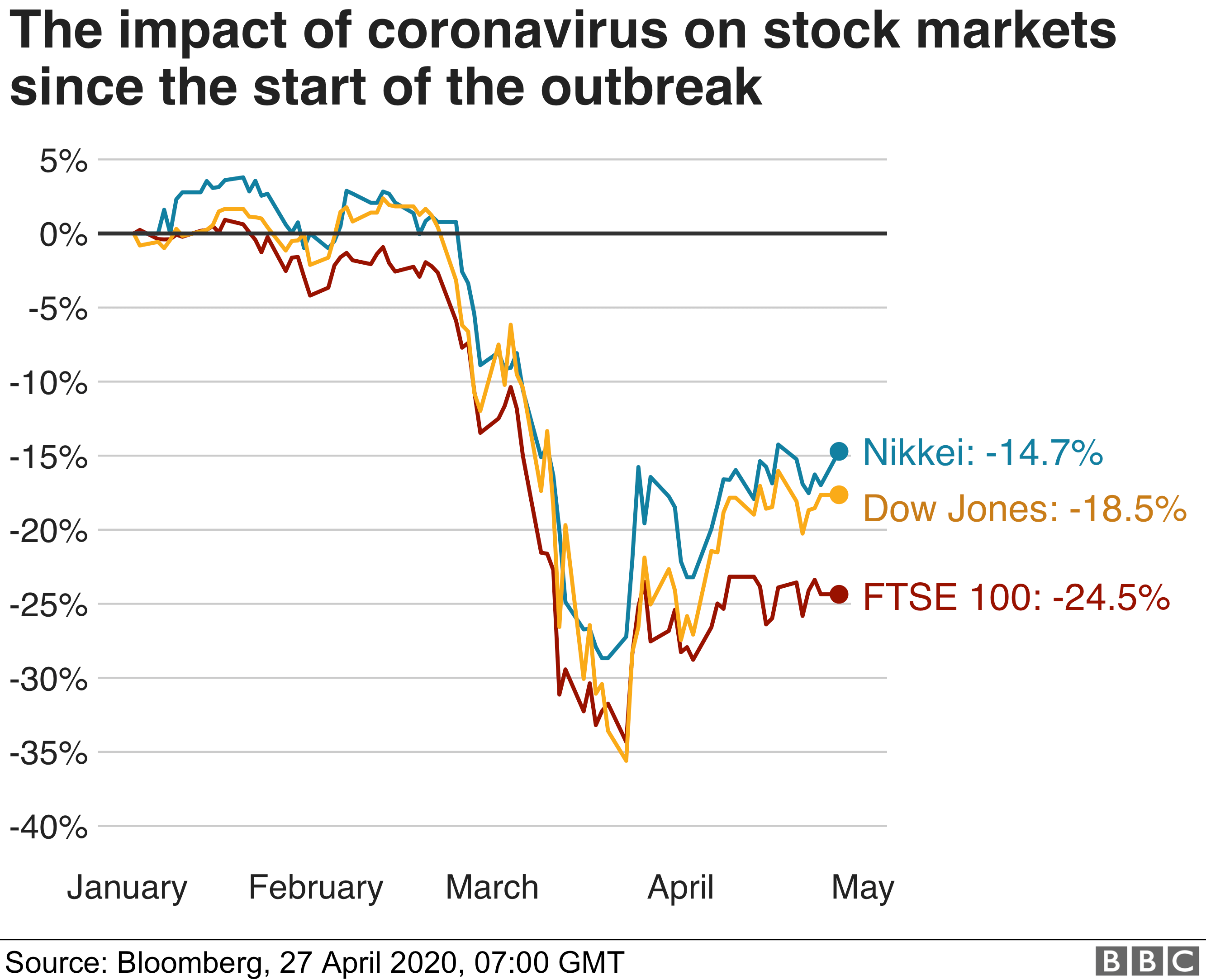 